2 семестр:  домашнее задание к занятию №38ФИО____________________________________________группа__________Задание №1 нарисовать параллелепипед, призму, пирамиду, конус, цилиндр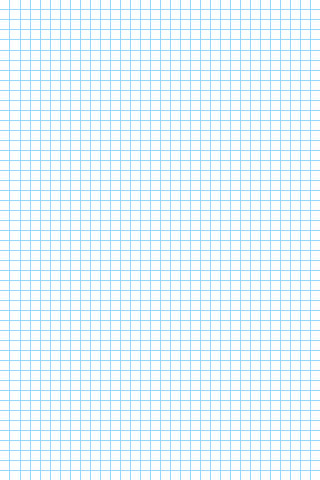 Задание №2 Изобразить полуокружность для решения простейших тригонометрических уравнений вида cosx=a       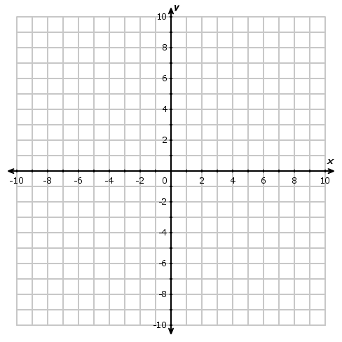 Задание №3 Изобразить полуокружность для решения простейших тригонометрических уравнений вида sinx=a  Задание №4 знать наизусть формулы:Задание №4 проиллюстрировать данные формулы простейшими тригонометрическими уравнениями  ___________________________________________________________________________________________________________________________________________________________________________________________________________________________________________________________________________________________________________________________________________________________________________________________________________________________________________________________________________________________________________________________________________________________________________________________________________________________________________________________________________________________________________________________________________________________________________________________________________________________________________________________________________________________________________________________________________________________________________________________________________________________________________________________________________________________________________________________________________________________________________________________________________________________________________________________________________________________________________________________________________________________________________________________УравнениеОбщее решениеЧастные случаиЧастные случаиЧастные случаиУравнениеОбщее решение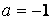 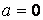 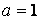 ,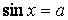 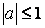 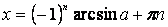 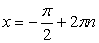 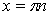 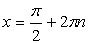 ,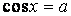 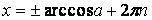 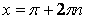 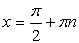 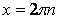 ,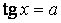 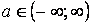 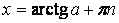 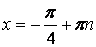 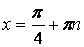 ,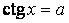 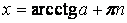 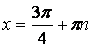 